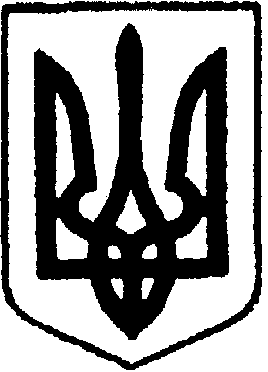 ШОСТКИНСЬКА РАЙОННА РАДАВОСЬМЕ  СКЛИКАННЯ 	 СІМНАДЦЯТА СЕСІЯРІШЕННЯм. Шостка03 квітня 2024 рокуПро стан соціальної підтримки осіб з обмеженими фізичними можливостями та інших малозабезпечених верств населення на території Шосткинського районуЗаслухавши інформацію Шосткинської районної державної адміністрації про стан соціальної підтримки осіб з обмеженими фізичними можливостями та інших малозабезпечених верств населення на території Шосткинського району, керуючись пунктом 16 частини першої статті 43 Закону України «Про місцеве самоврядування в Україні», районна рада ВИРІШИЛА:Інформацію про стан соціальної підтримки осіб з обмеженими фізичними можливостями та інших малозабезпечених верств населення на території Шосткинського району взяти до відома (додається).Голова 	В.Сокол